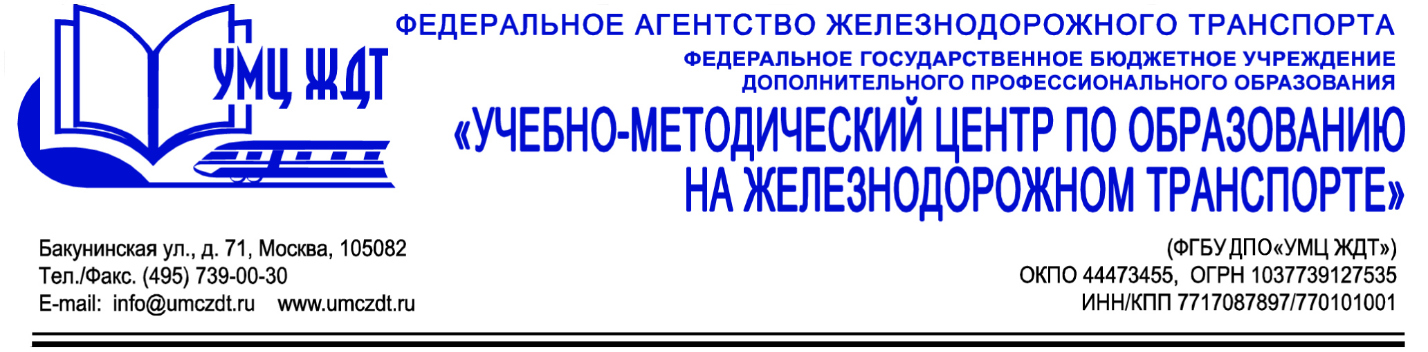 Дополнительная профессиональная программа (повышение квалификации) Актуализация основных профессиональных образовательных программ среднего профессионального образования с учетом требований национальной системы квалификацийАдресация программы: педагогические и методические работники образовательных организаций среднего профессионального образования.Количество часов: 	         72 ак. ч.Формат обучения:              очно-заочная форма обучения.Анонс программы: Модуль 1. Нормативно-правовое обеспечение деятельности образовательных организация среднего профессионального образования. - Приоритетные направления государственной политики в сфере СПО. Изменения в нормативно-правовом обеспечении образовательной организации СПО.- Применение профессионального стандарта педагога профессионального образования, профессионального обучения и дополнительного профессионального образования.- Методические рекомендации по разработке основных и дополнительных образовательных программ с учетом профессиональных стандартов.- Инклюзивное образование. Нормативно-правовое сопровождение инклюзивного образования. Особенности организации образовательной деятельности.Модуль 2. Ключевые направления развития среднего профессионального образования и их отражение в нормативных и методических документах.- 50 наиболее востребованных и перспективных профессий и специальностей системы СПО.- Профессиональные стандарты как основание для разработки ФГОС СПО и профессиональных образовательных программ.- Применение алгоритма использования профессиональных стандартов в ходе разработки профессиональных образовательных программ. Сопоставление положений профессионального стандарта с требованиями к результатам освоения образовательной программы.Модуль 3. Учебно-методическое обеспечение профессионального модуля.- Понятие и структура учебно-методического комплекса профессионального модуля.- Учебно-методическое обеспечение самостоятельной работы студентов.- Практикум. Разработка учебно-методических пособий.Итоговая аттестация – экспертиза проектов образовательных программ по специальностям.По окончании курсов выдается удостоверение о повышении квалификации установленного образца.Контакты: ФГБУ ДПО «Учебно-методический центр по образованию на железнодорожном транспорте»Тел.: +7(495)739-00-30, доб.: 126, 181, 182; e-mail: kpk.umczdt@yandex.ruБессонова Юлия Владимировна